Big 3 Warm Up 01/08Word of the Day:Ingenuous •adjectivelacking in sophistication or worldlinesscharacterized by an inability to mask one’s feelings; not deviousExample of the word of the day used in a sentence Charlie Bronson has the same ingenuous puppy-dog stare of a naughty boy playing dumb, and the same vacant, toothy grin and Owen Wilson drawl as Crosby, but none of the depth.Underline the word and use it in a sentence that you created.8th Grade Social Studies Trivia:What was the first country to recognize the United States in 1776?Name that CountryPicture Response: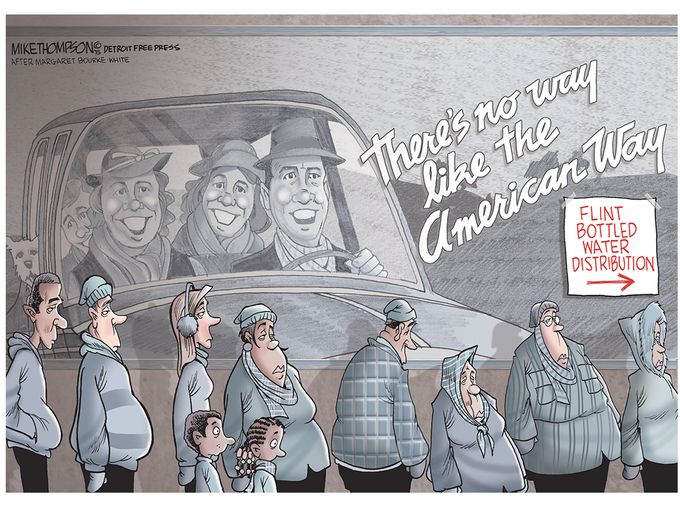 Quote of the School Year:“Actions speak louder than words.”Answer to the trivia question of the day was the first country to recognize the  in 1776. 